Title V Block Grant Review of Accomplishments and Data Trends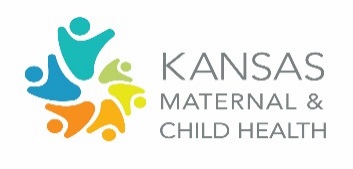 Priority Group:  Family and ConsumersConsidering the information provided, answer the following questions: What is our group’s recommended top priority item to elevate or further advance State Plan activities? (Recorder will enter in google sheet.) Looking at the plan overview for this domain, what is your commitment as a council member and the organization you represent (if applicable) to advance this plan? Share results here: https://forms.gle/PsXjxvvjGNLLMasY6 Review the data for your domain in the NOM/NPM/SPM Table. What do you notice? What trends stand out to you?SPM: 4Review the data for your domain in the NOM/NPM/SPM Table. What do you notice? What trends stand out to you?SPM: 4Review the data for your domain in the NOM/NPM/SPM Table. What do you notice? What trends stand out to you?SPM: 4Review the data for your domain in the NOM/NPM/SPM Table. What do you notice? What trends stand out to you?SPM: 4What contributing factors may be associated with the trend you are seeing?  Share any specific examples or stories related to contributing factors.What emerging needs might impact this trend in the next couple of years? How might we address those?Reflect on the upcoming activities from the State Plan in the Block Grant for your domain. Reflect on the upcoming activities from the State Plan in the Block Grant for your domain. Reflect on the upcoming activities from the State Plan in the Block Grant for your domain. Reflect on the upcoming activities from the State Plan in the Block Grant for your domain. Upcoming ActivitiesUpcoming ActivitiesWhat opportunities exist to elevate or further advance existing efforts?What non-KDHE/Title V initiatives exist that align with these particular activities?Perinatal Peer SupportContinue to promote the Perinatal Support Group GuidebookContinue to provide perinatal peer support group implementation technical assistance by WSU through the Kansas Connecting Communities (KCC) program.Supporting You (SY)Add new programs to network Increased marketing outreachInvestigate option for Spanish network(s)New training modules around SDOHFamily Delegate Added training/supports (onboarding, implementation, support and monitoring)Family Advisory Council (FAC)Ongoing recruitment of to fill work groupsAlignment with MCH CouncilExpanded role for Co-ChairsShared projects/work with KDHE staffHolistic Care Coordination (HCC) HCC pilot with pediatric practices and Community of Practice (CoP) for TAPromote HCC to other MCH programsDevelop training modules on how HCC can work for specific programs beginning with PMI and TPTCMProvide ongoing HCC TA to HD per requestPerinatal Peer SupportContinue to promote the Perinatal Support Group GuidebookContinue to provide perinatal peer support group implementation technical assistance by WSU through the Kansas Connecting Communities (KCC) program.Supporting You (SY)Add new programs to network Increased marketing outreachInvestigate option for Spanish network(s)New training modules around SDOHFamily Delegate Added training/supports (onboarding, implementation, support and monitoring)Family Advisory Council (FAC)Ongoing recruitment of to fill work groupsAlignment with MCH CouncilExpanded role for Co-ChairsShared projects/work with KDHE staffHolistic Care Coordination (HCC) HCC pilot with pediatric practices and Community of Practice (CoP) for TAPromote HCC to other MCH programsDevelop training modules on how HCC can work for specific programs beginning with PMI and TPTCMProvide ongoing HCC TA to HD per request